TÁJÉKOZTATÓ
TOP-7.1.1-16-H-ESZA-2019-00984 Főpályázó: Bonyhádi Önkéntes Tűzoltó Közhasznú Egyesület
Konzorciumi partner: Katonai Hagyományőrző, Hadisírgondozó Kulturális Egyesület
Projekt címe: Lánglovagok és Katonai Hagyományőrzők Napja
Vissza nem térítendő támogatás összege: 4 000 000 Ft
Támogatás mértéke: 100%
 Projektidő: 2019. május 24. - 2021. július 3.
A projekt célja: Évente egy alkalommal a magyar hagyományok őrzését szem előtt tartó, közösségépítő, családi programot biztosítsunk a lakosságnak és a szakmai szervezeteknek.Megvalósított programok időpontja:2019. május 24-25-26.
2021. július 3.A projekt az Európai Szociális Alap támogatásával és hazai társfinanszírozással valósult meg a 
Bonyhádi Helyi Akciócsoport „Élő város” - Helyi közösségi és kulturális innovatív programok, együttműködések támogatása című projektje keretében.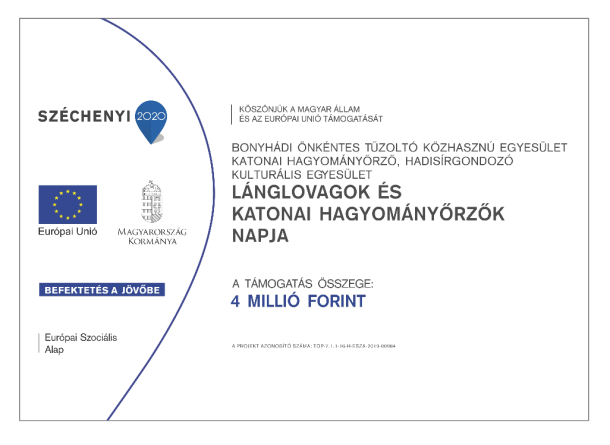 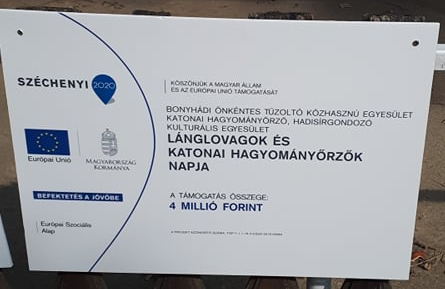 